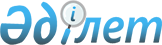 Об утверждении Правил разработки, утверждения и пересмотра инструкции по безопасности и охране труда работодателемПриказ Министра здравоохранения и социального развития Республики Казахстан от 30 ноября 2015 года № 927. Зарегистрирован в Министерстве юстиции Республики Казахстан 26 декабря 2015 года № 12534.      Примечание РЦПИ!      Настоящий приказ вводится в действие с 01.01.2016 г.       В соответствии с подпунктом 31) статьи 16 Трудового кодекса Республики Казахстан от 23 ноября 2015 года ПРИКАЗЫВАЮ:        1. Утвердить прилагаемые Правила разработки, утверждения и пересмотра инструкции по безопасности и охране труда работодателем.       2. Департаменту труда и социального партнерства Министерства здравоохранения и социального развития Республики Казахстан в установленном законодательством порядке обеспечить:      1) государственную регистрацию настоящего приказа в Министерстве юстиции Республики Казахстан;      2) в течение десяти календарных дней после государственной регистрации настоящего приказа в Министерстве юстиции Республики Казахстан направление на официальное опубликование в периодических печатных изданиях и информационно-правовой системе "Әділет";      3) размещение настоящего приказа на интернет-ресурсе Министерства здравоохранения и социального развития Республики Казахстан;      4) в течение десяти рабочих дней после государственной регистрации настоящего приказа в Министерстве юстиции Республики Казахстан представление в Департамент юридической службы Министерства здравоохранения и социального развития Республики Казахстан сведений об исполнении мероприятий, предусмотренных подпунктами 1), 2) и 3) настоящего пункта.      3. Контроль за исполнением настоящего приказа возложить на вице-министра здравоохранения и социального развития Республики Казахстан Нурымбетова Б.Б.      4. Настоящий приказ вводится в действие с 1 января 2016 года и подлежит официальному опубликованию. Правила
разработки, утверждения и пересмотра инструкции по безопасности
и охране труда работодателем
1. Общие положения       1. Настоящие Правила разработки, утверждения и пересмотра инструкции по безопасности и охране труда работодателем (далее – Правила) разработаны в соответствии с подпунктом 31) статьи 16 Трудового кодекса Республики Казахстан от 23 ноября 2015 года (далее – Кодекс) и устанавливают порядок разработки, утверждения и пересмотра работодателем инструкции по безопасности и охране труда.       2. Инструкция по безопасности и охране труда работодателя (далее – Инструкция) представляет собой акт работодателя, детализирующий применение законодательства в области безопасности и охраны труда при выполнении работ в производственных помещениях, на территории предприятия, строительных площадках, транспортных средствах и в иных местах организации, где производятся эти работы или выполняются служебные обязанности.  2. Разработка инструкции по безопасности и охране труда      3. Разработка Инструкции осуществляется работодателем как для каждой профессии на участке, в цехе, службе, лаборатории и организации в целом, так и на отдельные виды работ (работа на высоте, испытания) и рабочие места, согласно перечню, который составляется службой безопасности и охраны труда или специалистом по безопасности и охране труда (далее - ответственное лицо) при участии руководителей заинтересованных структурных подразделений работодателя и представителей работников.      Разработка Инструкции осуществляется также специалистами научных учреждений в области безопасности и охраны труда на договорной основе по заявке работодателя (организации).      4. Перечень составляется на основе штатного расписания работодателя, утвержденного с учетом Единого тарифно-квалификационного справочника работ, профессий рабочих и  Квалификационного справочника должностей служащих утверждаемых в соответствии с трудовым законодательством. Составленный перечень утверждается работодателем или иным уполномоченным лицом и рассылается во все структурные подразделения.      5. Инструкция разрабатывается на основе нормативов по безопасности и охране труда с учетом требований безопасности, изложенных в эксплуатационной и ремонтной документации заводов-изготовителей оборудования, а также в технологической документации работодателя и условий производства.      6. Подготовительная работа, необходимая для разработки Инструкции, включает:      1) изучение технологического процесса, выявление возможных опасных и вредных производственных факторов, возникающих при нормальном его протекании и при отклонениях от оптимального режима, а также определение мер и средств защиты от указанных факторов;      2) определение соответствия требованиям безопасности применяемых оборудований, приспособлений и инструментов;      3) подбор материалов по вопросам безопасности и охраны труда, которые используются при разработке инструкции;      4) изучение конструктивных особенностей и эффективности средств защиты, которые используются при выполнении соответствующих работ;       5) изучение информационных писем;       6) проведение анализа причин производственного травматизма, аварийных ситуаций и профессиональных заболеваний для данной профессии (вида работ);      7) определение безопасных методов и приемов работ, их последовательности, а также технических и организационных мероприятий, подлежащих включению в Инструкцию;       8) определение режимов рабочего времени и времени отдыха согласно главам 6 и 7 Кодекса.      7. Для вводимых в действие новых производств, технологий или оборудования применяются разработанные инструкции на срок до приемки объекта в эксплуатацию государственной приемочной комиссией. 3. Содержание инструкции      8. Каждой Инструкции присваивается соответствующее наименование. В наименовании следует кратко указать для какой профессии или вида работ она предназначена.      9. Инструкция содержит краткую характеристику технологического процесса и всесторонне охватывает вопросы организации безопасного труда.      10. Требования Инструкции излагаются в соответствии с последовательностью технологического процесса, с учетом условий, в которых выполняется данная работа:      1) общие требования безопасности и охраны труда;      2) требования безопасности и охраны труда перед началом работы;      3) требования безопасности и охраны труда во время работы;      4) требования безопасности и охраны труда в аварийных ситуациях;      5) требования безопасности и охраны труда по окончании работы.      11. В разделе "Общие требования к безопасности и охраны труда" отражаются:      1) условия допуска лиц к самостоятельной работе по профессии или к выполнению соответствующей работы (возраст, пол, состояние здоровья, проведение инструктажей);      2) указания о необходимости соблюдения правил трудового распорядка;      3) требования по выполнению режимов труда и отдыха;      4) характеристики опасных и вредных производственных факторов, воздействующих на работника;      5) нормы выдачи для данной профессии специальной одежды и других средств индивидуальной защиты с указанием обозначений государственных, отраслевых стандартов и технических условий на них;      6) требования по обеспечению пожаро- и взрывобезопасности;      7) требования личной гигиены, которые работник соблюдает при выполнении работы.      12. В разделе "Требования безопасности и охраны труда перед началом работы" излагаются:      1) порядок подготовки рабочего места, средств индивидуальной защиты;      2) порядок проверки исправности оборудования, приспособлений и инструмента, ограждений, сигнализации, блокированных и других устройств, защитного заземления, вентиляции и местного освещения;      3) порядок проверки наличия и состояния исходных материалов (заготовки, полуфабрикаты);      4) порядок приема смены в случае непрерывной работы;      5) требования производственной санитарии.      13. В разделе "Требования безопасности и охраны труда во время работы" излагаются:      1) способы и приемы безопасного выполнения работ, требования по использованию технологического оборудования, приспособлений и инструментов;      2) требования безопасного обращения с исходными материалами (сырье, заготовки, полуфабрикаты);      3) требования безопасной эксплуатации транспортных средств, технических устройств, тары и грузоподъемных механизмов;      4) указания по безопасному содержанию рабочего места;      5) основные виды отклонений от нормативного технологического режима и методы их устранения;      6) действия, направленные на предотвращение аварийных ситуаций;      7) требования к использованию средств защиты работников.      14. В разделе "Требования безопасности и охраны труда в аварийных ситуациях" излагаются:      1) действия работников при возникновении аварий и ситуаций, которые приведут к нежелательным последствиям;      2) действия по оказанию медицинской помощи пострадавшим при травмировании, отравлении и внезапном заболевании;      3) порядок уведомления работодателя о случаях травмирования работника и неисправности оборудования, приспособлений и инструмента.      15. В разделе "Требования безопасности и охраны труда по окончании работы" излагаются:      1) порядок безопасного отключения, остановки, разборки, очистки и смазки оборудования, приспособлений, машин, механизмов и аппаратуры, а при непрерывном процессе - порядок передачи их по смене;      2) порядок сдачи рабочего места;      3) порядок уборки отходов производства;      4) требования соблюдения личной гигиены и производственной санитарии;      5) порядок извещения работодателя обо всех недостатках, обнаруженных во время работы.      16. При необходимости использования ссылок на нормативные правовые акты, требования этих нормативных правовых актов воспроизводятся в инструкциях. 4. Утверждение и пересмотр инструкции      17. Инструкции утверждаются работодателем после согласования со  службой безопасности и охраны труда или ответственным лицом и другими заинтересованными структурными подразделениями, должностными лицами и представителями работников.      18. Утвержденные Инструкции учитываются службой безопасности и охраны труда или ответственным лицом работодателя в журнале учета Инструкций.      19. Пересмотр Инструкции по профессиям или видам работ проводится не реже одного раза в 3 года.      Инструкции подлежат пересмотру досрочно в следующих случаях:      1) при изменении законодательных актов, государственных стандартов и нормативных правовых актов Республики Казахстан;      2) при внедрении новой техники и технологии;      3) по результатам расследования несчастных случаев на производстве, аварий и катастроф.      По результатам пересмотра определяется необходимость внесения изменений и дополнений в Инструкции.      20. Если в течение установленного пунктом 19 настоящих Правил срока условия труда работников не изменились, то действие Инструкции продлевается на следующий срок, о чем делается запись на первой странице Инструкции (ставится штамп "Пересмотрено", ФИО (при его наличии) дата и подпись лица, ответственного за пересмотр Инструкции).© 2012. РГП на ПХВ «Институт законодательства и правовой информации Республики Казахстан» Министерства юстиции Республики КазахстанМинистр здравоохранения исоциального развитияРеспублики КазахстанТ. ДуйсеноваУтверждены
приказом Министра
здравоохранения и социального
развития Республики Казахстан
от 30 ноября 2015 года № 927